Spojená škola internátna, Fatranská 3321/22, 010 08 Žilina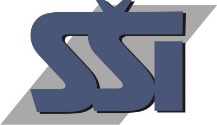 Učebný odbor 6452 G fotografZoznam osobných ochranných pracovných prostriedkov a materiálno-technického zabezpečenia:prezuvky na teoretické vyučovanie: sandále, šľapky so svetlou podrážkou biely pracovný plášťzdravotná obuv fotoaparát – digitálna zrkadlovka s vymeniteľným objektívom objektív – základný objektív 18- 55 milimetrovsynchronizačná kocka na osvetlenie podľa typu fotoaparátumakroobjektív, prípadne medzikrúžok alebo makropredsádkuexterná pamäťová jednotka (disk, USB kľúč min. 32GB)